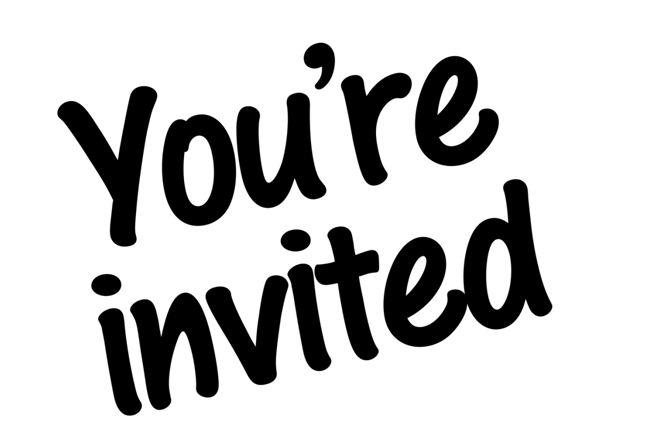 You have been invited to create an account on ALISS.org  - Visit https://www.aliss.org/contact/  to accept the invitation, and use the Sign Up Page  to request an account.I would also like to highlight that the content held for Argyll and Bute is also available in “Community Information”  on the  Living it Up website also promote the information through social media to all localities.   If you have an event coming up you can request the information to be uploaded directly to livingitup.scot – Argyll and Bute.  Requesting inclusion of your upcoming events will be promoted widely on social media email hello@livingitup.org.ukYour ALISS Profile  Once your account is approved you can add and edit details such as name, location and a description of what you’re using the account for. You can also add users to your account. Start Exploring ALISS  - You can start by finding out what’s already indexed in ALISS - search for resources near to you, using location and/or use some keywords . Who is Using ALISS? See who else is using ALISS and what they are adding to the Engine. Click on the ‘Accounts’ tab and click on other user accounts to see what they’re interested in.  Adding a Resource  (1) We call links indexed in ALISS ‘resources’. You can add a new resource, click the Resources tab, then  click on ‘Add Resource  (2) This is the ‘Add Resource’ form. There is guidance on the page.   (3) If the resource is an event - that is it happens once only, not on a regular basis, such as every Tuesday, then you can add dates and times here. Then Submit your resource to ALISS. Curation  ALISS is a community of people collecting links to useful information. Its power lies in our ability to benefit from each other’s efforts! When you find a resource that you like you can either ‘Add to collection’ or ‘Add Curation’ Curation ‘Add to collection’ simply adds the resource to your collection. ‘Add Curation’ allows you to add additional tags and description to a resourceReport a Resource  If you come across a resource in ALISS which is out of date, incorrect or suspicious please use the ‘Report Resource’ button on the resource. Leave a comment and mark severity of concern. This will be removed from view until resolved by the account holder or ALISS team. Issues All ALISS account holders will have an ‘Issues’ tab, here you will see any of your resources which have been reported by other ALISS account holders and any resources you have reported. If any of your resources have been reported you will receive an email alert. This resource is also removed from view until resolved, so please resolve any issues you have as soon as you can. ALISS Analytics -  The analytics page is available for all account holders,. You can see number of accounts, resources, tags etc. in the entire ALISS engine.  For support email aliss@alliance-scotland.org.uk   Please also check that your service or product is listed,  if so please check to make sure the information is up to date.NP - TAGGING ADVICEYou should include the undernoted relevant tag words highlighted in RED if applicable to your resource. This will guarantee inclusion on the living it up website community information section too.  Living it Up hosts all of the Argyll and Bute Resourceslivingitup.scot – Community Information SectionTags:  Adding tags is essential in order that the resources pull through within the Your Area section of Living it Up. The key tags we need you to add for the Your Area section are:Be active – for any exercise, physical or outdoor opportunities i.e. walking, curling or gardening groups.Be social – for any social opportunities i.e. choir, clubs, community groups and support groups.Learn – learning or training opportunities i.e. adult education classes or first aid training.Give back – opportunities to volunteer or to give back to the community i.e. men’s sheds or charities.Promote me – for organisations looking to recruit volunteers.